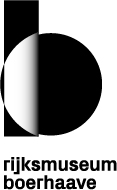 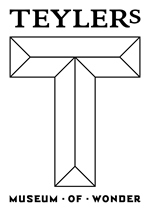 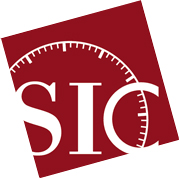 GrantsAs in previous years the SIC Board invites PhD students and junior scholars to apply for a travel grant to attend the XXXVII Scientific Instrument Symposium in Leiden/Haarlem, 3-7 September 2018.
The goal is to encourage the participation of young researchers in an SIC Symposium. Up to three travel grants of $300 each will be awarded.Special effort has also been made to keep the student registration fees as low as possible.Are you eligible?Any current PhD student or scholar within 5 years of receiving his or her PhD (or equivalent graduate degree) is eligible. Preference will be given to candidates under the age of 40.How to apply?Students should send a) the abstract of the oral paper, together with b) a reference letter from the academic advisor stating that the student is currently enrolled and will not complete the doctorate before the meeting.
Junior scholars who have completed the PhD within 5 years should send a) the abstract and b) the CV.Please send all application materials to the SIC Secretary: Janet.Laidla@ut.ee Deadline: April 1st 2018